Záväzná prihláškaUsporiadateľ:		Slovenská technická univerzita v Bratislave			Vazovova 5, 812 43 Bratislava			IČO: 00397687	  DIČ:2020845255   IČ DPH:SK2020845255Organizačná zložka:	Stavebná fakulta			Katedra Konštrukcií pozemných stavieb			Radlinského 11, 810 05 BratislavaBankové spojenie:	Štátna pokladnicaČíslo účtu:		SK7481800000007000084162		VS: 0122001519	KS:0308Miesto konania:	Univerzitná knižnica, BratislavaÚčastnícky poplatok uhradený od:Účastník:Meno:Organizácia:Adresa:IČO:			IČ DPH:Telefón, fax, e-mail:Účastnícky poplatok:	Účasť na konferencii / vložné .........................................  200 € vrátane 20% DPH	Spoločenský večer...........................................................  50 € vrátane 20 % DPH	Odborná exkurzia s výkladom.......................................... 10 € vrátane 20 % DPHPo zaplatení účastníckeho poplatku Vám bude vystavený daňový doklad – faktúra.  Vložné nevraciameKontakt:Katedra konštrukcií pozemných stavieb				email: peter.hanuliak@stuba.skStavebná fakulta, Radlinského 11				Tel: +421 2 59274 438810 05 Bratislava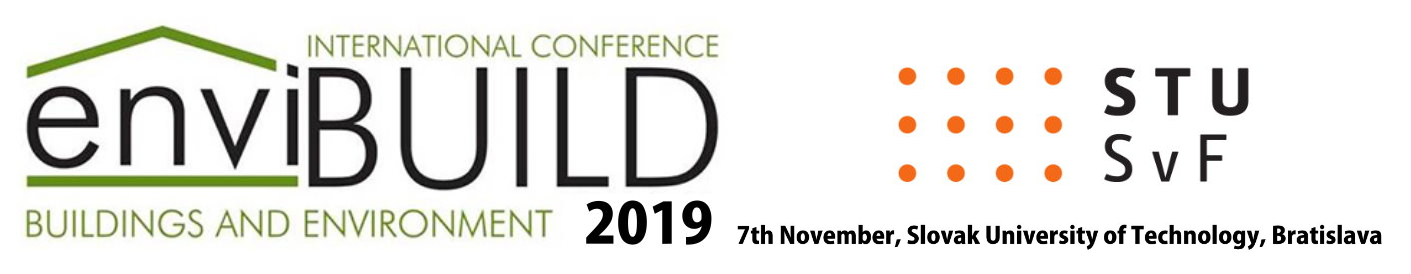 